7	النظر في أي تغييرات قد يلزم إجراؤها، وفي خيارات أخرى، تطبيقاً للقرار 86 (المراجَع في مراكش، 2002) لمؤتمر المندوبين المفوضين، بشأن "إجراءات النشر المسبق والتنسيق والتبليغ والتسجيل لتخصيصات التردد للشبكات الساتلية"، وفقاً للقرار 86 (Rev.WRC-07) تيسيراً للاستخدام الرشيد والفعّال والاقتصادي للترددات الراديوية وأي مدارات مرتبطة بها، بما فيها مدار السواتل المستقرة بالنسبة إلى الأرض؛7(G)	المسألة G - تحديث الحالة المرجعية لشبكات الإقليمين 1 و3 بموجب التذييلين 30 و30A للوائح الراديو عند تحويل تخصيصات مسجلة مؤقتاً إلى تخصيصات مسجلة نهائياًمقدمةترى إدارات الكومنولث الإقليمي في مجال الاتصالات أنه من غير المعقول تعديل الفقرة 18.1.4 من التذييلين 30 و30A للوائح الراديو إذ لا يتم تحديث الحالة المرجعية للشبكة الساتلية "المتأثرة بالتداخل" إلا بعد التوصل إلى اتفاق بين الإدارة المبلغة عن تلك الشبكة والإدارة المبلغة عن الشبكة الجديدة "المتأثرة بالتداخل" (الأسلوب (G3.التذييـل 30 (REV.WRC-15)*الأحكام بشأن جميع الخدمات والخطتان والقائمة المصاحبة لها1 بشأن الخدمة الإذاعية الساتلية في نطاقات الترددات GHz 12,2-11,7 (في الإقليم 3) وGHz 12,5-11,7
(في الإقليم 1) وGHz 12,7-12,2 (في الإقليم 2)(WRC-03)     المـادة 4 (REV.WRC-15)     الإجراءات المتعلقة بالتعديلات الطارئة على خطة الإقليم 2
وعلى الاستخدامات الإضافية في الإقليمين 1 و331.4	أحكام تنطبق على الإقليمين 1 و3NOC	RCC/12A19A7/118.1.4	إذا استمر عدم الاتفاق، على الرغم من تطبيق الفقرتين 16.1.4 و17.1.4، وإذا كان التخصيص موضوع عدم الاتفاق ليس تخصيصاً وارداً في خطة الإقليمين 1 و3 ولا في خطة الإقليم 2 أو كان تخصيصاً شرع بتطبيق إجراء الفقرة 2.4 بشأنه، وإذا أصرت الإدارة المبلغة على تدوين التخصيص المقترح في قائمة الإقليمين 1 و3، يدوّن المكتب التخصيص في القائمة المذكورة بصورة مؤقتة، مع الإشارة إلى الإدارات التي كانت تخصيصاتها أساس عدم الاتفاق. ولا يتغير التسجيل المؤقت في كل الأحوال إلى تسجيل نهائي في القائمة، ما لم يحط المكتب علماً بأن التخصيص الجديد المسجل في القائمة المذكورة والتخصيص الذي كان أساس عدم الاتفاق قد استخدما لمدة أربعة أشهر على الأقل، من دون أن تقدَّم أي شكوى من حدوث تداخل ضار.(WRC-03)     الأسباب:	نظراً إلى صعوبة التوصل إلى اتفاق في عدد من الحالات والصعوبات المترتبة على تحويل تخصيصات التردد المسجلة مؤقتاً إلى تخصيصات مسجلة نهائياً، ينبغي الإبقاء على الإجراء الحالي المتمثل في التسجيل على أساس التشغيل الخالي من التداخل لمدة أربعة أشهر.NOC	RCC/12A19A7/218.1.4 مكرر	عندما تطلب الإدارة المبلغة تطبيق الفقرة 18.1.4 فإنها تتعهد بالتقيد بمتطلبات الفقرة 20.1.4، وأن تقدم إلى الإدارة التي تطبق حيالها الفقرة 18.1.4 وصفاً للتدابير التي تتعهد باتخاذها لاستيفاء هذه المتطلب، وأن ترسل إلى المكتب نسخة من هذا الوصف. وعندما يدوّن تخصيص في القائمة بصورة مؤقتة، تطبيقاً لأحكام الفقرة 18.1.4، فإن حساب هامش الحماية المكافئة (EPM)9 لتخصيص وارد في قائمة الإقليمين 1 و3 أو شرع بتطبيق إجراء المادة 4 بشأنه أو كان أساس عدم الاتفاق، يجب ألا يأخذ بالحسبان التداخلات التي يولدها التخصيص الذي كان موضع تطبيق أحكام الفقرة 18.1.4.(WRC-03)     الأسباب:	نظراً إلى صعوبة التوصل إلى اتفاق في عدد من الحالات والصعوبات المترتبة على تحويل تخصيصات التردد المسجلة مؤقتاً إلى تخصيصات مسجلة نهائياً، ينبغي الإبقاء على الإجراء الحالي المتمثل في التسجيل على أساس التشغيل الخالي من التداخل لمدة أربعة أشهر.التذييـل 30A (REV.WRC-15)*الأحكام والخطتان والقائمة1 المصاحبة لها التي تتعلق بوصلات التغذية
في الخدمة الإذاعية الساتلية (GHz 12,5-11,7 في الإقليم 1 وGHz 12,7-12,2
في الإقليم 2 وGHz 12,2-11,7 في الإقليم 3) في نطاقات التردد
2GHz 14,8-14,5 وGHz 18,1-17,3 في الإقليمين 1 و3
وGHz 17,8-17,3 في الإقليم 2 (WRC-03)    المـادة 4 (REV.WRC-15)    الإجراءات المتعلقة بإدخال تعديلات في خطة وصلات التغذية في الإقليم 2
وفي الاستخدامات الإضافية في الإقليمين 1 و31.4	أحكام تنطبق على الإقليمين 1 و3NOC	RCC/12A19A7/318.1.4	إذا استمر عدم الاتفاق، على الرغم من تطبيق الفقرتين 16.1.4 و17.1.4، وإذا كان التخصيص موضوع عدم الاتفاق ليس تخصيصاً وارداً في خطة الإقليمين 1 و3 ولا في خطة الإقليم 2 أو كان تخصيصاً شرع بتطبيق إجراء الفقرة 2.4 بشأنه، وإذا أصرت الإدارة المبلغة على تدوين التخصيص المقترح في قائمة وصلات التغذية للإقليمين 1 و3، يدوّن المكتب التخصيص في القائمة المذكورة بصفة مؤقتة، مع الإشارة إلى الإدارات التي كانت تخصيصاتها أساس عدم الاتفاق. ولا يتغير التسجيل المؤقت في كل الأحوال إلى تسجيل نهائي في القائمة، ما لم يحط المكتب علماً بأن التخصيص الجديد المسجل في القائمة المذكورة والتخصيص الذي كان أساس عدم الاتفاق قد استخدما لمدة أربعة أشهر على الأقل، من دون أن تقدَّم أي شكوى من حدوث تداخل ضار.(WRC-03)     الأسباب:	نظراً إلى صعوبة التوصل إلى اتفاق في عدد من الحالات والصعوبات المترتبة على تحويل تخصيصات التردد المسجلة مؤقتاً إلى تخصيصات مسجلة نهائياً، ينبغي الإبقاء على الإجراء الحالي المتمثل في التسجيل على أساس التشغيل الخالي من التداخل لمدة أربعة أشهر.NOC	RCC/12A19A7/418.1.4 مكرر	عندما تطلب الإدارة المبلغة تطبيق الفقرة 18.1.4 فإنها تتعهد بالتقيد بمتطلبات الفقرة 20.1.4، وبأن تقدم إلى الإدارة التي تطبق حيالها الفقرة 18.1.4 وصفاً للتدابير التي تتعهد باتخاذها لاستيفاء هذه المتطلبات، وأن ترسل إلى المكتب نسخة من هذا الوصف. وعندما يدوّن تخصيص في قائمة وصلات التغذية بصورة مؤقتة، تطبيقاً لأحكام الفقرة 18.1.4، فإن حساب هامش الحماية المكافئة 11 لتخصيص وارد في قائمة وصلات التغذية في الإقليمين 1 و3 أو شرع بتطبيق إجراء المادة 4 بشأنه أو كان أساس عدم الاتفاق يجب ألاّ يأخذ بالحسبان التداخلات التي يولدها التخصيص الذي كان موضع تطبيق أحكام الفقرة 18.1.4.(WRC-03)     الأسباب:	نظراً إلى صعوبة التوصل إلى اتفاق في عدد من الحالات والصعوبات المترتبة على تحويل تخصيصات التردد المسجلة مؤقتاً إلى تخصيصات مسجلة نهائياً، ينبغي الإبقاء على الإجراء الحالي المتمثل في التسجيل على أساس التشغيل الخالي من التداخل لمدة أربعة أشهر.___________المؤتمر العالمي للاتصالات الراديوية (WRC-19)شرم الشيخ، مصر، 28 أكتوبر - 22 نوفمبر 2019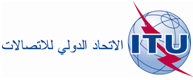 الجلسة العامةالإضافة 7
للوثيقة 12(Add.19)-A25 يونيو 2019الأصل: بالروسيةمقترحات مشتركة مقدمة من الكومنولث الإقليمي في مجال الاتصالاتمقترحات مشتركة مقدمة من الكومنولث الإقليمي في مجال الاتصالاتمقترحات بشأن أعمال المؤتمرمقترحات بشأن أعمال المؤتمرالبند 7(G) من جدول الأعمالالبند 7(G) من جدول الأعمال